В целях выявления и учета мнения и интересов жителей города Новосибирска по проекту постановления мэрии города Новосибирска «О проекте межевания территории квартала 191.01.07.01 в границах проекта планировки территории, ограниченной улицами Широкой, Станиславского, Титова и Связистов, в Ленинском районе», в соответствии с Градостроительным кодексом Российской Федерации, Федеральным законом от 06.10.2003 № 131-ФЗ «Об общих принципах организации местного самоуправления в Российской Федерации», решением городского Совета Новосибирска от 25.04.2007 № 562 «О Положении о публичных слушаниях в городе Новосибирске», постановлениями мэрии города Новосибирска от 29.06.2015 № 4383 «Об утверждении проекта планировки территории, ограниченной улицами Широкой, Станиславского, Титова и Связистов, в Ленинском районе», от 27.12.2016 № 5985 «О подготовке проекта межевания территории квартала 191.01.07.01 в границах проекта планировки территории, ограниченной улицами Широкой, Станиславского, Титова и Связистов, в Ленинском районе», руководствуясь Уставом города Новосибирска, ПОСТАНОВЛЯЮ:1. Назначить публичные слушания по проекту постановления мэрии города Новосибирска «О проекте межевания территории квартала 191.01.07.01 в границах проекта планировки территории, ограниченной улицами Широкой, Станиславского, Титова и Связистов, в Ленинском районе» (приложение).2. Провести 25.05.2017 в 10.00 час. публичные слушания по адресу: Российская Федерация, Новосибирская область, город Новосибирск, Красный проспект, 50, кабинет 230.3. Создать организационный комитет по подготовке и проведению публичных слушаний (далее – организационный комитет) в следующем составе:4. Определить местонахождение организационного комитета по адресу: Российская Федерация, Новосибирская область, город Новосибирск, Красный проспект, 50, кабинет 408, почтовый индекс: 630091, адрес электронной почты: ebakulova@admnsk.ru, контактный телефон 227-54-58.5. Предложить жителям города Новосибирска не позднее пяти дней до даты проведения публичных слушаний направить в организационный комитет свои предложения по вынесенному на публичные слушания проекту постановления мэрии города Новосибирска «О проекте межевания территории квартала 191.01.07.01 в границах проекта планировки территории, ограниченной улицами Широкой, Станиславского, Титова и Связистов, в Ленинском районе». Предложения по проекту, вынесенному на публичные слушания, могут быть представлены в организационный комитет по истечении указанного срока, но не позднее трех дней со дня проведения публичных слушаний, указанные предложения не подлежат анализу экспертами, но могут быть учтены при доработке проекта. 6. Организационному комитету организовать мероприятия, предусмотренные частью 5 статьи 28 Градостроительного кодекса Российской Федерации, для доведения до жителей города информации о проекте межевания территории квартала 191.01.07.01 в границах проекта планировки территории, ограниченной улицами Широкой, Станиславского, Титова и Связистов, в Ленинском районе.7. Возложить на Тимонова Виктора Александровича, заместителя начальника департамента строительства и архитектуры мэрии города Новосибирска  главного архитектора города, ответственность за организацию и проведение первого заседания организационного комитета.8. Департаменту строительства и архитектуры мэрии города Новосибирска разместить постановление и информационное сообщение о проведении публичных слушаний на официальном сайте города Новосибирска в информационно-телекоммуникационной сети «Интернет».9. Департаменту информационной политики мэрии города Новосибирска обеспечить опубликование постановления и информационного сообщения о проведении публичных слушаний.10. Контроль за исполнением постановления возложить на заместителя мэра города Новосибирска – начальника департамента строительства и архитектуры мэрии города Новосибирска.Колеснева2275070ГУАиГПриложениек постановлению мэриигорода Новосибирскаот 10.05.2017 № 2128Проект постановления мэриигорода НовосибирскаВ целях определения местоположения границ образуемых и изменяемых земельных участков, с учетом протокола публичных слушаний и заключения о результатах публичных слушаний, в соответствии с Градостроительным кодексом Российской Федерации, решением Совета депутатов города Новосибирска от 21.05.2008 № 966 «О Порядке подготовки документации по планировке территории города Новосибирска», постановлением мэрии города Новосибирска от 29.06.2015 № 4383 «Об утверждении проекта планировки территории, ограниченной улицами Широкой, Станиславского, Титова и Связистов, в Ленинском районе», руководствуясь Уставом города Новосибирска, ПОСТАНОВЛЯЮ:1. Утвердить проект межевания территории квартала 191.01.07.01 в границах проекта планировки территории, ограниченной улицами Широкой, Станиславского, Титова и Связистов, в Ленинском районе (приложение).2. Признать утратившим силу постановление мэрии города Новосибирска от 11.05.2016 № 1857 «Об утверждении проекта межевания территории квартала 191.01.07.01 в границах проекта планировки территории, ограниченной улицами Широкой, Станиславского, Титова и Связистов, в Ленинском районе».3. Департаменту строительства и архитектуры мэрии города Новосибирска разместить постановление на официальном сайте города Новосибирска в информационно-телекоммуникационной сети «Интернет».4. Департаменту информационной политики мэрии города Новосибирска в течение семи дней со дня издания постановления обеспечить опубликование постановления.5. Контроль за исполнением постановления возложить на заместителя мэра города Новосибирска – начальника департамента строительства и архитектуры мэрии города Новосибирска.Колеснева2275070ГУАиГПриложениек постановлению мэриигорода Новосибирскаот ___________ № _______ПРОЕКТмежевания территории квартала 191.01.07.01 в границах проекта планировки территории, ограниченной улицами Широкой, Станиславского, Титова и Связистов, в Ленинском районеЧертеж межевания территории (приложение)._____________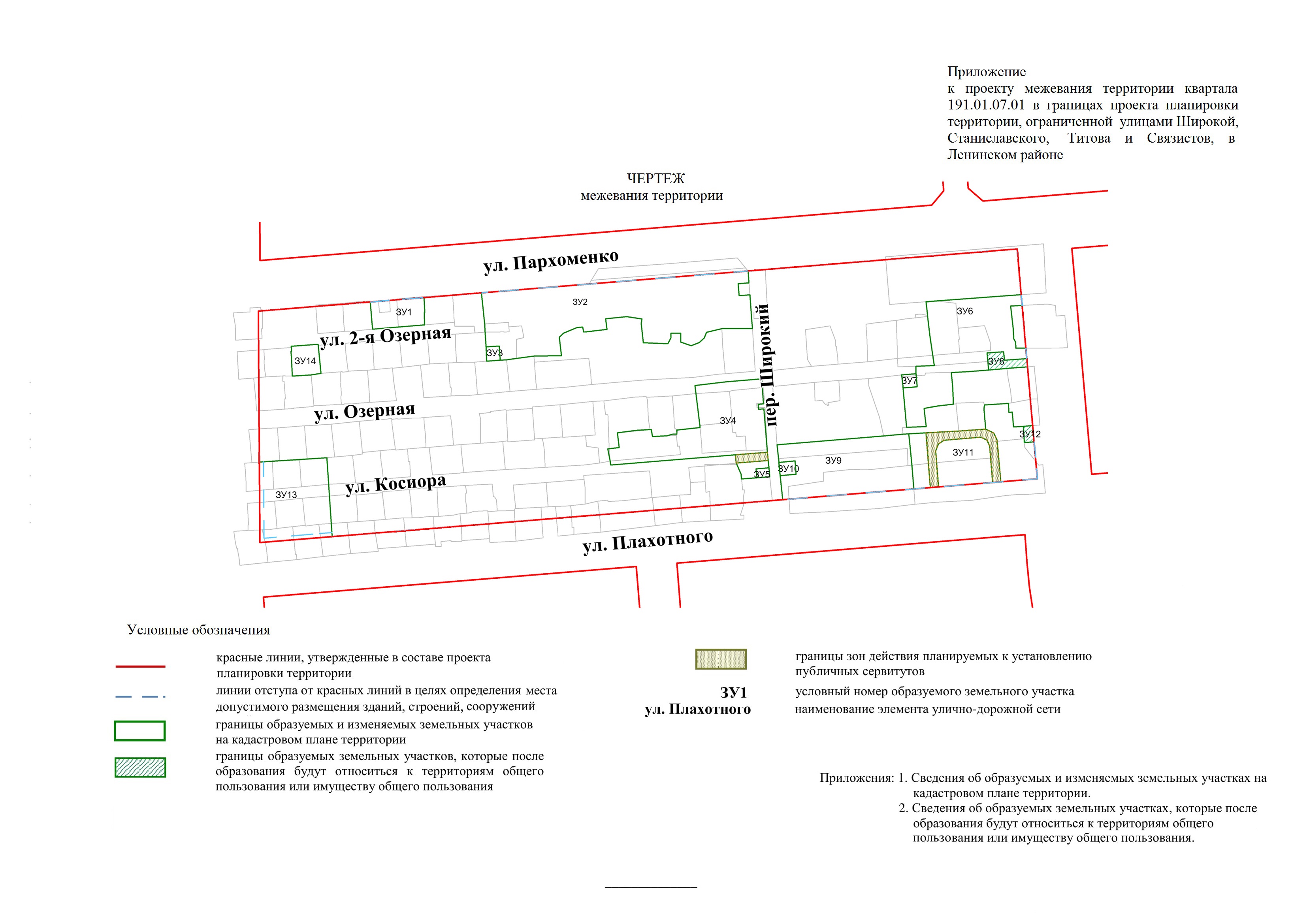 Приложение 1к чертежу межевания территории СВЕДЕНИЯоб образуемых и изменяемых земельных участках на кадастровом плане территории______________Приложение 2чертежу межевания территории СВЕДЕНИЯоб образуемых земельных участках, которые после образования будут относиться к территориям общего пользования или имуществу общего пользования______________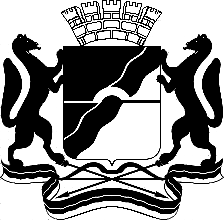 МЭРИЯ ГОРОДА НОВОСИБИРСКАПОСТАНОВЛЕНИЕОт  	  10.05.2017		№     2128	О назначении публичных слушаний по проекту постановления мэрии города Новосибирска «О проекте межевания территории квартала 191.01.07.01 в границах проекта планировки территории, ограниченной улицами Широкой, Станиславского, Титова и Связистов, в Ленинском районе»Бакулова Екатерина Ивановнаначальник отдела градостроительной подготовки территорий Главного управления архитектуры и градостроительства мэрии города Новосибирска;Галимова Ольга Лингвинстоновнаначальник отдела планировки территории города Главного управления архитектуры и градостроительства мэрии города Новосибирска;Гальянова Елена Николаевнаконсультант отдела градостроительной подготовки территорий Главного управления архитектуры и градостроительства мэрии города Новосибирска;Игнатьева Антонида Ивановна–начальник Главного управления архитектуры и градостроительства мэрии города Новосибирска;Клемешов Олег Петрович−глава администрации Ленинского района города Новосибирска;Колеснева Екатерина Анатольевна–главный специалист отдела застройки городских территорий Главного управления архитектуры и градостроительства мэрии города Новосибирска;Кухарева Татьяна Владимировна–ведущий специалист отдела градостроительной подготовки территорий Главного управления архитектуры и градостроительства мэрии города Новосибирска;Позднякова Елена Викторовназаместитель начальника Главного управления архитектуры и градостроительства мэрии города Новосибирска;Столбов Виталий Николаевич–заместитель начальника Главного управления архитектуры и градостроительства мэрии города Новосибирска;Тимонов Виктор Александровичзаместитель начальника департамента строительства и архитектуры мэрии города Новосибирска – главный архитектор города.Мэр города НовосибирскаА. Е. ЛокотьО проекте межевания территории квартала 191.01.07.01 в границах проекта планировки территории, ограниченной улицами Широкой, Станиславского, Титова и Связистов, в Ленинском районеМэр города НовосибирскаА. Е. ЛокотьУсловный номер земельного участка на чертежеУчетныйномер кадастрового кварталаВид разрешенногоиспользования образуемого земельного участка в соответствии с проектом планировки территорииПлощадьобразуемого и изменяемого земельного участка и его частей, гаАдресземельного участка12345ЗУ154:35:063195Коммунальное обслуживание0,0779Российская Федерация, Новосибирская область, город Новосибирск, ул. Пар-хоменко, (35)ЗУ254:35:064720;54:35:063200Многоэтажная жилая застройка (высотная застройка)0,8019Российская Федерация, Новосибирская область, город Новосибирск, ул. Пар-хоменко, 29ЗУ354:35:063200Коммунальное обслуживание0,0102Российская Федерация, Новосибирская область, город Новосибирск, ул. Пар-хоменко, (29а)ЗУ454:35:063205;54:35:063210Многоэтажная жилая застройка (высотная застройка)0,4309Российская Федерация, Новосибирская область, город Новосибирск, ул. Пла-хотного, 82/1ЗУ554:35:063210Коммунальное обслуживание0,0061Российская Федерация, Новосибирская область, город Новосибирск, ул. Пла-хотного, (82)ЗУ654:35:063202;54:35:063203Многоэтажная жилая застройка (высотная застройка)0,4233Российская Федерация, Новосибирская область, город Новосибирск, ул. Пар-хоменко, 21/1ЗУ754:35:063203Коммунальное обслуживание0,0100Российская Федерация, Новосибирская область, город Новосибирск, ул. Пар-хоменко, (21/1)ЗУ854:35:000000Земельные участки (территории) общего пользования0,0252Российская Федерация, Новосибирская область, город Новосибирск, ул. Пар-хоменко, (21/2)ЗУ954:35:063204Многоэтажная жилая застройка (высотная застройка)0,3809Российская Федерация, Новосибирская область, город Новосибирск, ул. Пла-хотного, 80ЗУ1054:35:063204Коммунальное обслуживание0,0115Российская Федерация, Новосибирская область, город Новосибирск, ул. Пла-хотного, (80)ЗУ1154:35:063204Многоэтажная жилая застройка (высотная застройка)0,3866Российская Федерация, Новосибирская область, город Новосибирск, ул. Пла-хотного, 78ЗУ1254:35:000000Земельные участки (территории) общего пользования0,0084Российская Федерация, Новосибирская область, город Новосибирск, ул. Пла-хотного, (78)ЗУ1354:35:063205;54:35:063210Здравоохранение0,3004Российская Федерация, Новосибирская область, город Новосибирск, ул. Пла-хотного, 94ЗУ1454:35:063200Для индивидуального жилищного строительства0,0450Российская Федерация, Новосибирская область, город Новосибирск, ул. 2-я Озерная, 73Итого:Итого:Итого:2,9183Условный номер земельного участка на чертежеУчетныйномер кадастрового кварталаВид разрешенногоиспользования образуемого земельного участка в соответствии с проектом планировки территорииПлощадьземельного участка, гаАдресземельного участка12345ЗУ854:35:000000Земельные участки (территории) общего пользования0,0252Российская Федерация, Новосибирская область, город Новосибирск, ул. Пар-хоменко, (21/2)ЗУ1254:35:000000Земельные участки (территории) общего пользования0,0084Российская Федерация, Новосибирская область, город Новосибирск, ул. Пла-хотного, (78)Итого:Итого:Итого:0,0336